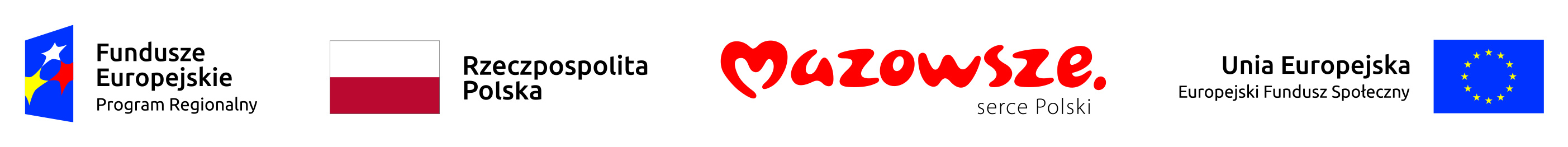 Tytuł projektu: „Z podstawówką w świat”Wnioskodawca: Gmina Miasto PłockRealizator:Szkoła Podstawowa nr 6 im. Druha Wacława Milke w Płocku,Szkoła Podstawowa z Oddziałami Integracyjnymi nr 11 im. Bolesława Chrobrego w Płocku,Szkoła Podstawowa nr 12 im. Miry Zimińskiej - Sygietyńskiej w Płocku,Szkoła Podstawowa nr 13 im. Jana Brzechwy w Płocku,Szkoła Podstawowa nr 15 im. św. Franciszka z Asyżu w Płocku,Szkoła Podstawowa nr 20 im. Władysława Broniewskiego w Płocku,Szkoła Podstawowa nr 21 im. Fryderyka Chopina w Płocku,Szkoła Podstawowa z Oddziałami Integracyjnymi nr 22 im. Janusza Korczaka w Płocku,Szkoła Podstawowa z Oddziałami Integracyjnymi nr 23 im. Armii Krajowej w Płocku.Okres realizacji projektu: 01.09.2018 r.-31.08.2020 r.Wartość ogółem: 1 993 363,85Wartość dofinasowania: 1 816 551,35 Projekt jest współfinansowany przez Unię Europejską z Europejskiego Funduszu Społecznego w ramach Regionalnego Programu Operacyjnego Województwa Mazowieckiego, Oś Priorytetowa X Edukacja dla rozwoju regionu, Działanie 10.1 Kształcenie i rozwój dzieci i młodzieży, Poddziałanie 10.1.1 Edukacja ogólna.Głównym celem projektu jest podniesienie jakości kształcenia w dziewięciu płockich szkołach podstawowych dla 1203 ucz. w zakresie budowania i rozwoju kompetencji kluczowych niezbędnych na rynku pracy oraz indywidualizacji procesu nauczania oraz podniesienie kompetencji 64 nauczycieli w okresie 01.09.2018 r. – 31.08.2020 r. W ramach projektu będą realizowane następujące typy operacji:kształcenie kompetencji kluczowych niezbędnych na rynku pracy oraz właściwych postaw
i umiejętności (innowacyjność, kreatywność, umiejętność rozumienia, krytyczne myślenie),tworzenie warunków dla nauczania opartego na metodzie eksperymentu,korzystanie z technologii informacyjno-komunikacyjnej oraz rozwijanie kompetencji informatycznych,indywidualizacja pracy z uczniem ze specjalnymi potrzebami edukacyjnymi. Każdemu uczniowi zgodnie z jego potrzebami zostaną zagwarantowane dodatkowe formy wsparcia uzupełniające wiedzę, wyrównujące braki edukacyjne, rozwijające talenty, pasje, zainteresowania, zmniejszające deficyty rozwojowe. Uzupełnienie wiedzy będzie pozwalało na płynne i bezproblemowe przejście na kolejne etapy edukacji uczniom słabszym.Planowane działania:realizacja dodatkowej oferty edukacyjnej dla uczniów dziewięciu płockich szkół podstawowych,doposażenie w sprzęt i materiały dydaktyczne,doskonalenie nauczycieli.Zakładane efekty:zrealizowanie 1 projektu w którym zostaną sfinansowane koszty dodatkowych form wsparcia dla uczniów i szkoleń dla nauczycieli,1203 uczniów po opuszczeniu programu nabędzie kompetencje kluczowe,64 nauczycieli po opuszczeniu programu uzyska kwalifikacje/nabędzie kompetencje,34 nauczycieli zostanie objętych wsparciem w zakresie TIK,w 9 placówkach pracownie przedmiotowe zostaną doposażone w sprzęt i materiały dydaktyczne.Biuro projektu:
Urząd Miasta Płocka,Stary Rynek 1, 09-400 Płocke-mail: justyna.witkowska@plock.eu, agnieszka.agacinska@plock.eu